مدارک و هزینه ها برای صدور گواهینامه رانندگی تاسمانیا در مرکز سرویس تاسمانیا به مدارک زیر نیاز دارید:مدارک شناسایی گواهینامه رانندگی خارجی دارای اعتبار  (و مجوز رانندگی بین المللی یا ترجمه انگلیسی در صورت لزوم). شما ملزم به پرداخت هزینه های مربوطه برای صدور گواهینامه و آزمون عملی رانندگی خواهید بود (در صورت لزوم). 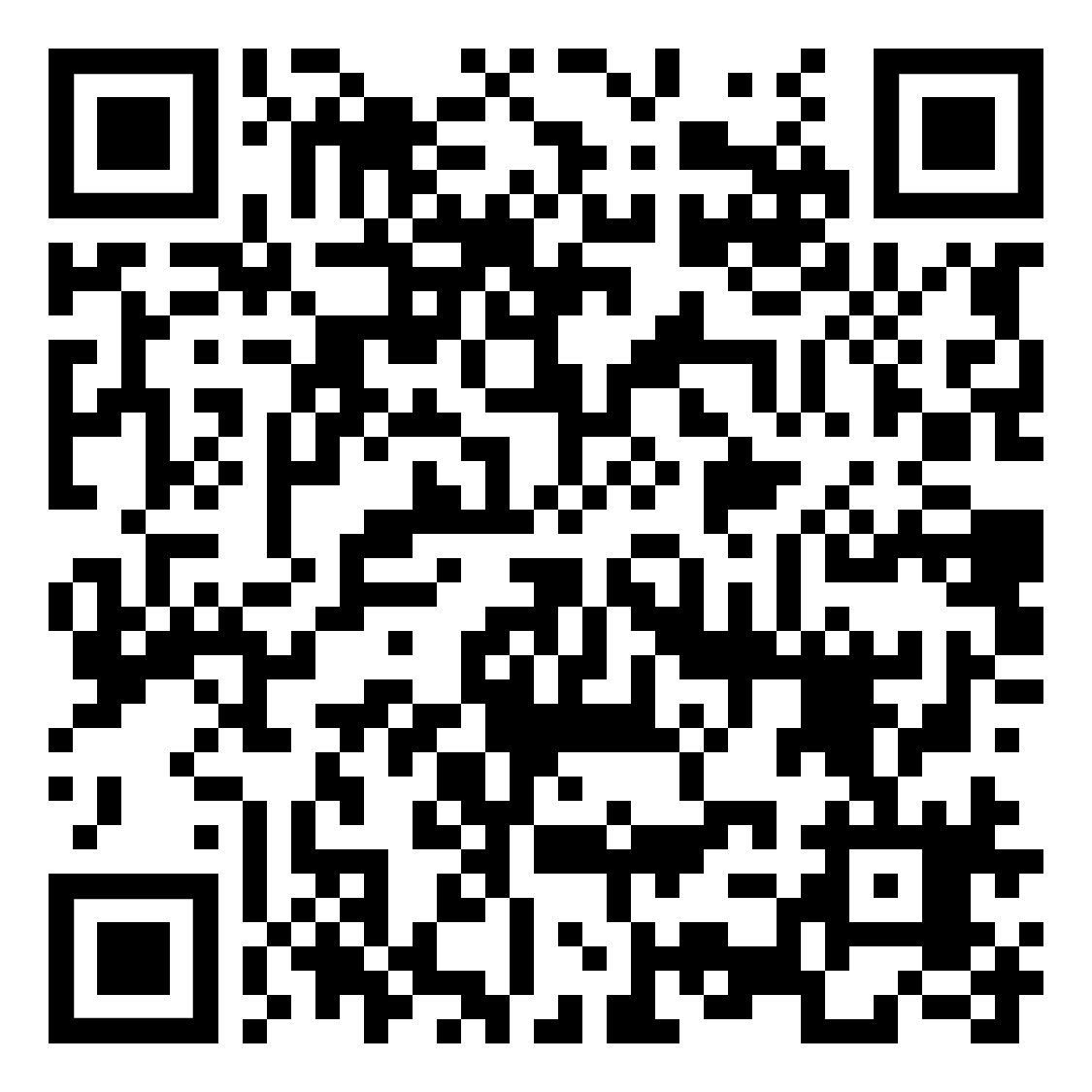 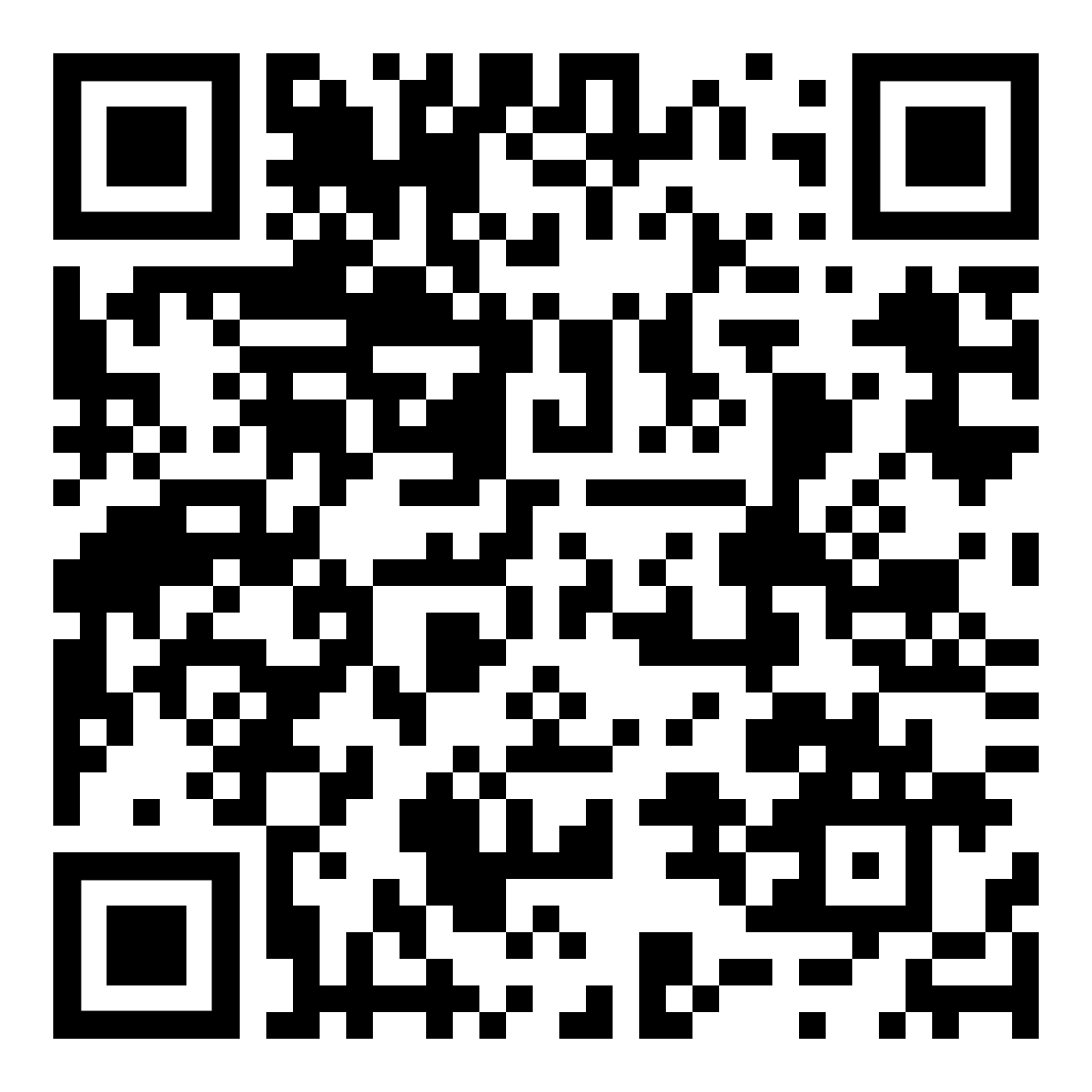 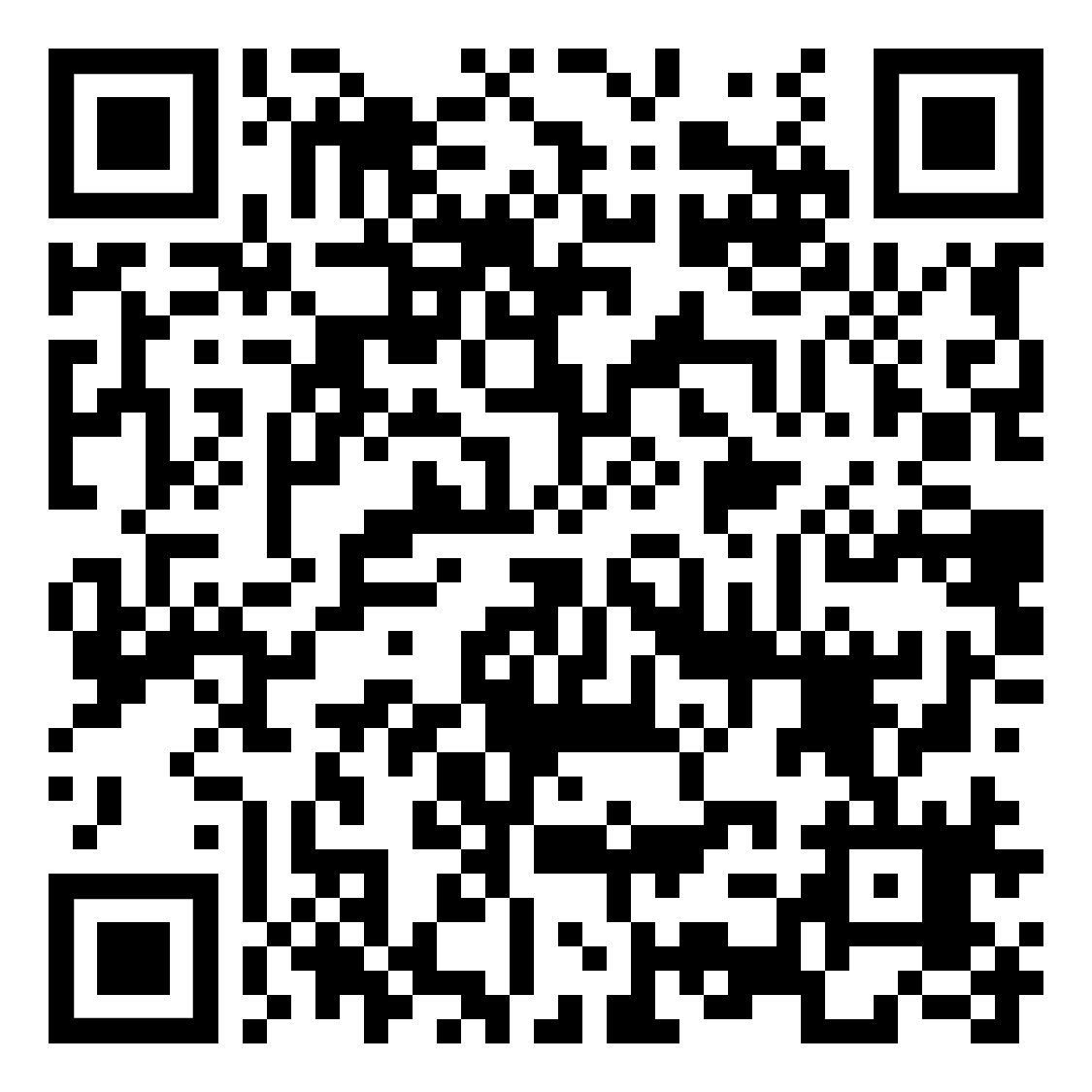 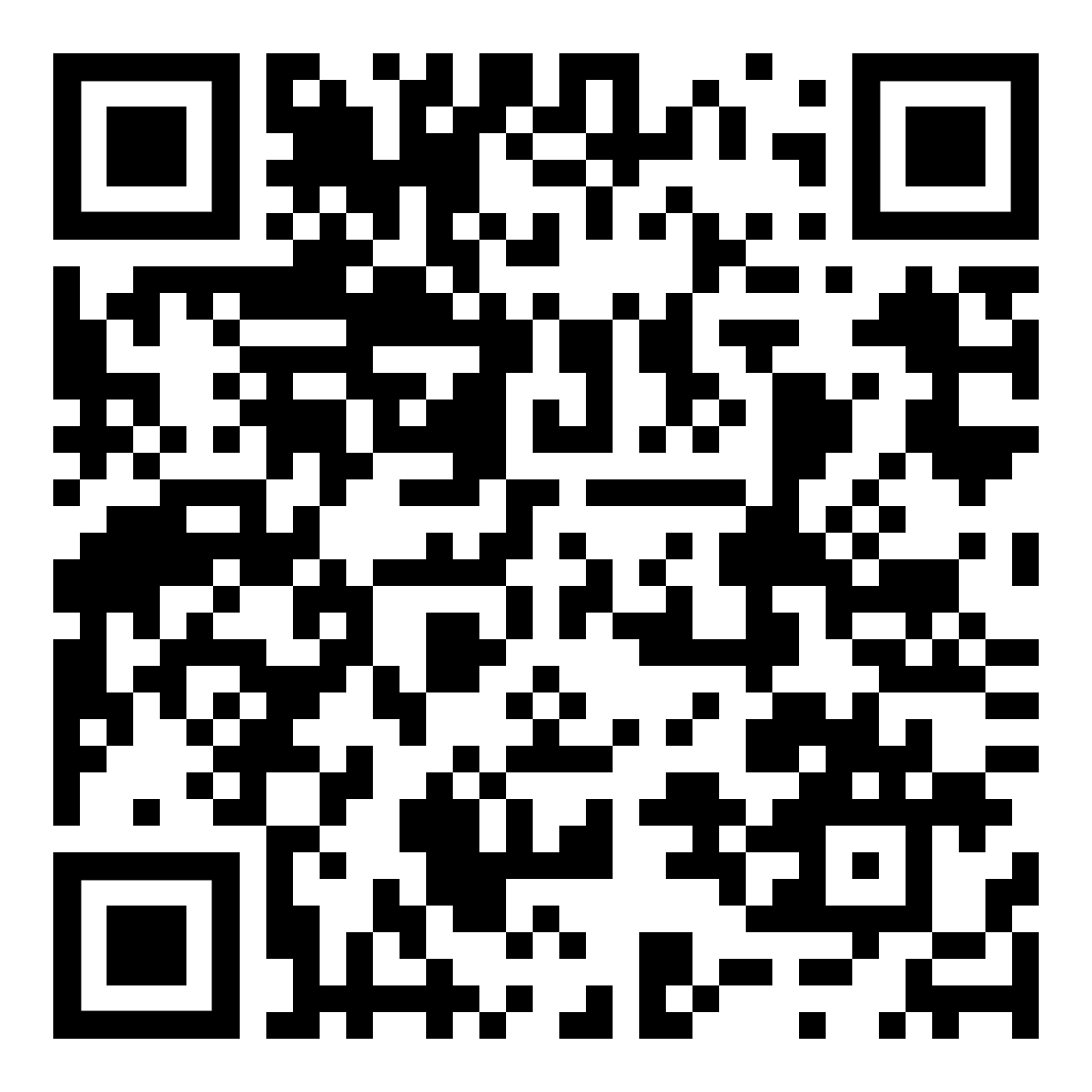 موارد قانونیلطفا هنگام رانندگی در تاسمانیا نکات قانونی کلیدی زیر را به خاطر بسپارید:برای رانندگی قانونی، گواهینامه رانندگی شما می بایست دارای اعتبار باشد ثبت پلاک (registration) وسیله نقلیه ای که با آن رانندگی می کنید می بایست به روز باشددر صورت تغییر آدرس محل سکونت، ظرف 14 روز پس از نقل مکان باید به سرویس تاسمانیا اطلاع دهید.تماس با ما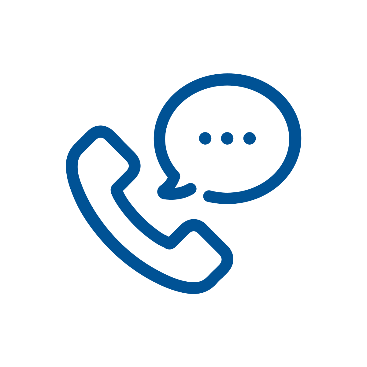 اگر هر سوال دیگری در مورد گواهینامه رانندگی خود دارید، لطفاً به ما ایمیل بزنید dlu@stategrowth.tas.gov.au  و یا با شماره 61664912 با ما تماس بگیرید.خدمات کاربران جاده ایی(بخش گواهینامه رانندگی)ما برای کمک اینجا هستیمما درک می کنیم که تبدیل گواهینامه رانندگی خارجی به گواهینامه تاسمانیا گام مهمی برای ساکنان جدید می باشد و ما می خواهیم این روند را تا حد امکان آسان کنیم. این بروشور تمام اطلاعات مورد نیاز برای دریافت گواهینامه رانندگی تاسمانیا را در اختیار شما قرار می دهد. توجه داشته باشید که گواهینامه رانندگی خارجی شما ممکن است به طور مستقیم تبدیل نشود. روند این تبدیل به این بستگی دارد که گواهینامه شما در کدام گروه قرار می گیرد - برای جزئیات بیشتر به صفحه بعدی مراجعه کنید.چه زمانی باید گواهینامه رانندگی خود را به گواهینامه تاسمانیا تبدیل کنم؟اگر دارای ویزای موقت هستید و یا به عنوان توریست از تاسمانیا دیدار می کنید، در صورتی که گواهینامه خارجی شما دارای اعتبار باشد می توانید با استفاده از آن در تاسمانیا رانندگی کنید.اگر اقامت دائم دارید، باید گواهینامه خارجی خود را ظرف شش ماه پس از صدور ویزا تبدیل کنید. برای اطلاعات بیشتر در مورد قوانین رانندگی در تاسمانیا با گواهینامه خارجی به لینک زیر مراجعه کنید. 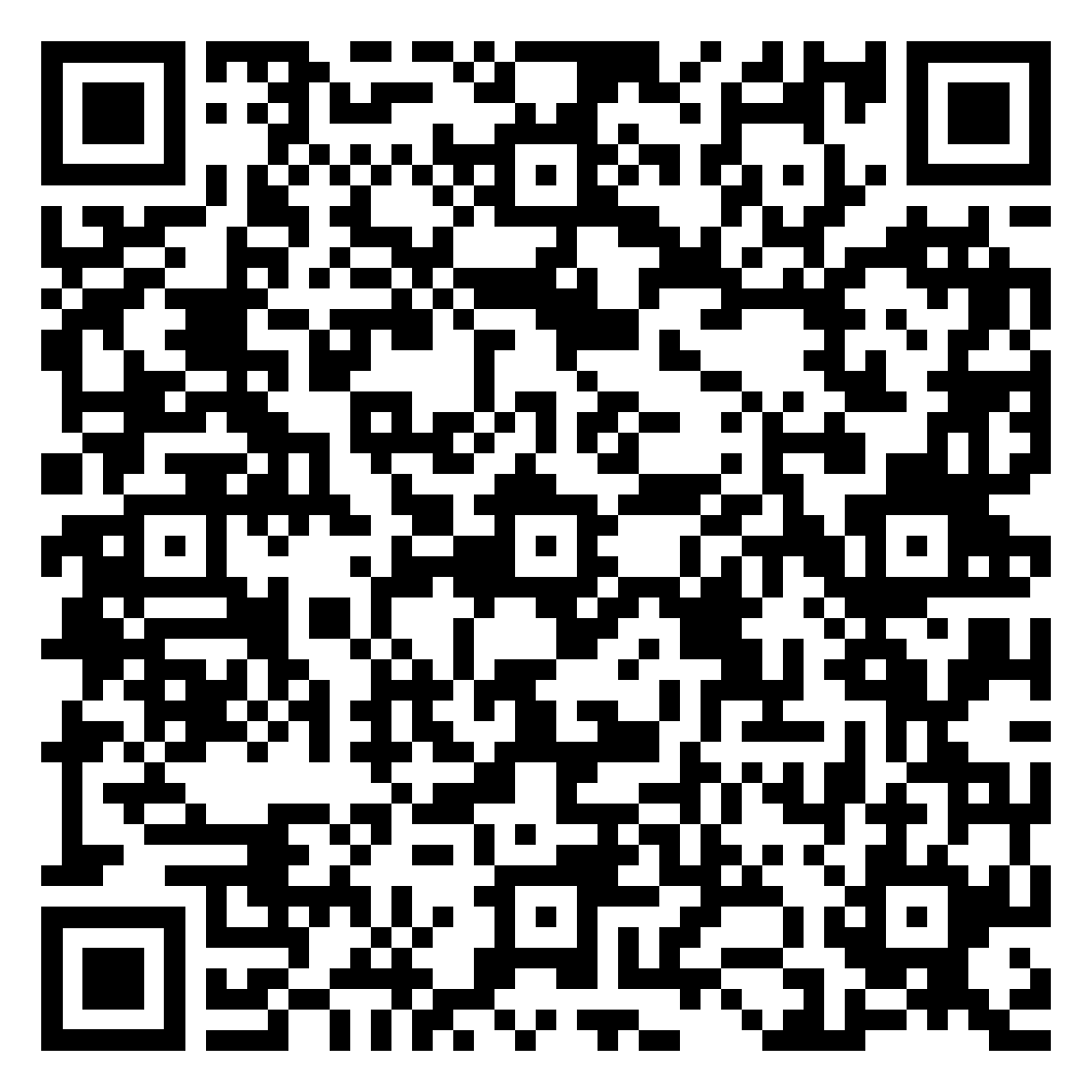 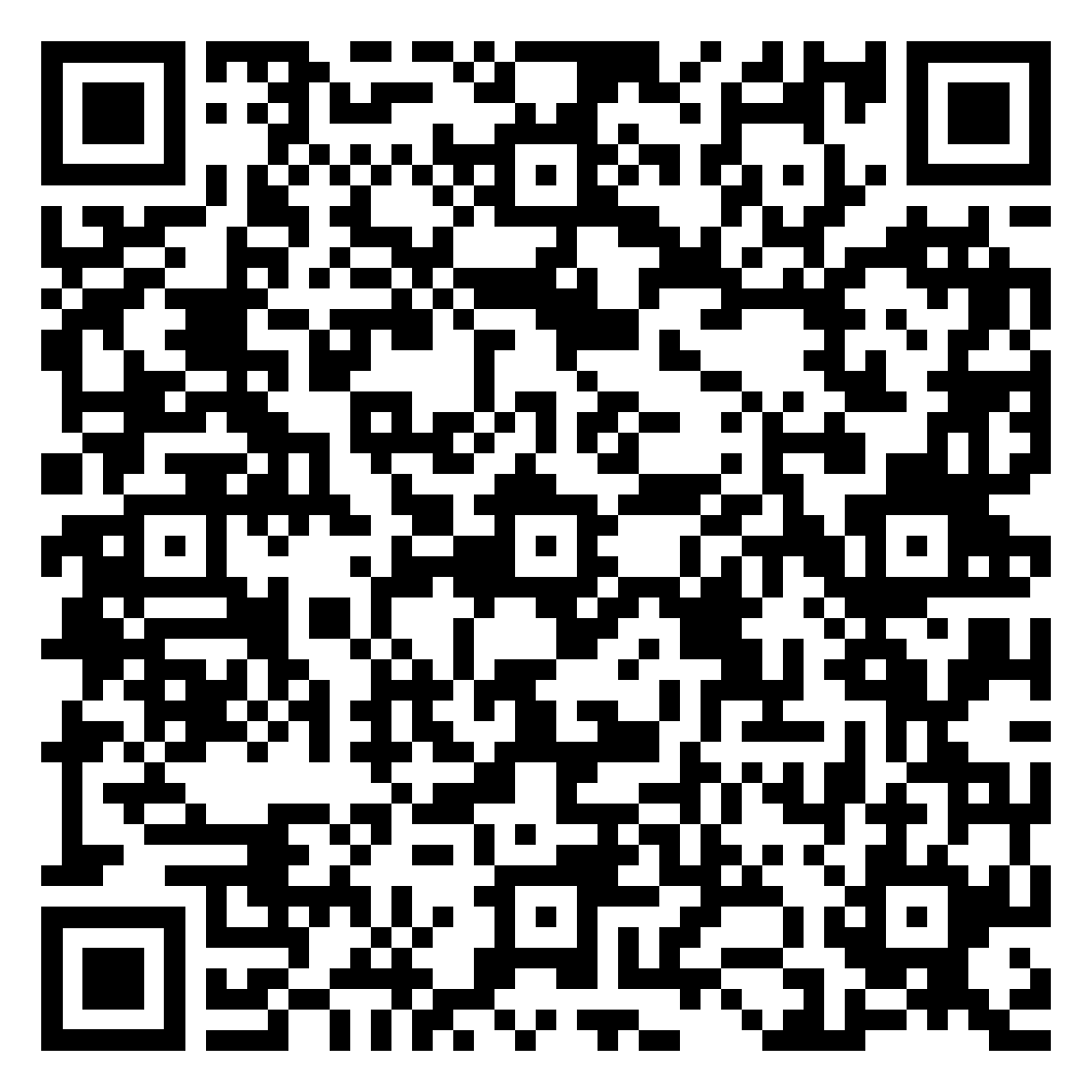 هنگام رانندگی در تاسمانیا چه چیزهایی را باید بدانم؟توصیه می کنیم قبل از رانندگی در تاسمانیا در مورد قوانین جاده ایی و شرایط رانندگی تحقیق کنید. یک راه مناسب برای یادگیری قوانین جاده ایی استفاده از پلتفرم آموزش آنلاین ما به نام Plates Plus است. لینک های زیر تمام اطلاعات لازم برای رانندگی ایمن در تاسمانیا را در اختیار شما قرار می دهد.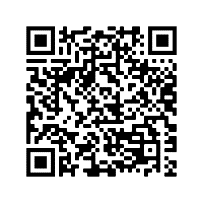 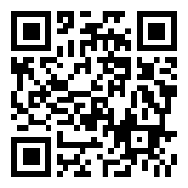 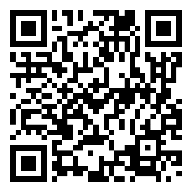 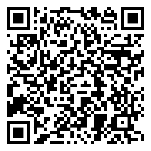 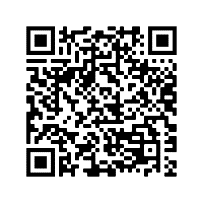 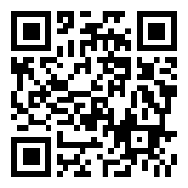 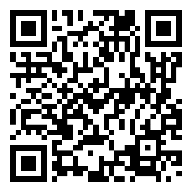 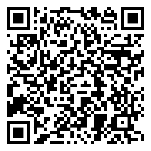 چه گواهینامه ایی برای من صادر خواهد شد؟–  گواهینامه های خارجی به سه گروه تقسیم می شوند:کشورهایی که گواهینامه آن ها به رسمیت شناخته می شود کشورهایی که رانندگان با تجربه آن ها به رسمیت شناخته می شود کشورهایی که گواهینامه آن ها به رسمیت شناخته نمی شود هر گروه روند و الزامات خاص خود را برای تبدیل به گواهینامه تاسمانیا دارد.برای اطلاع از اینکه گواهینامه شما در کدام گروه قرار می گیرد و مراحلی که برای صدور گواهینامه رانندگی تاسمانیا باید طی کنید، به لینک زیر مراجعه کنید و کشور صادر کننده گواهینامه خود را جستجو کنید: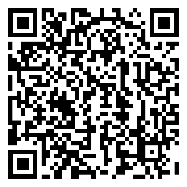 اگر گواهینامه موتور سیکلت خارجی داشته باشم چه می شود؟گواهینامه موتور سیکلت افراد در حال تعلیم (learner) در تاسمانیا به رسمیت شناخته نمی شود.برای گواهینامه های موقت و کامل موتورسیکلت از کشورهای به رسمیت شناخته شده یا کشورهایی که رانندگان با تجربه آن ها به رسمیت شناخته می شوند و بیش از 25 سال سن دارند، می توان گواهینامه معادل صادر کرد. برای اطلاعات بیشتر به لینک زیر مراجعه کنید:آزمون عملی رانندگیما می دانیم که آزمون عملی رانندگی می تواند یک تجربه دلهره آور باشد. برای کمک به شما در آماده شدن و اطلاع از اتفاقات روز آزمون ، بروشور زیر را برای شما آماده کرده ایم.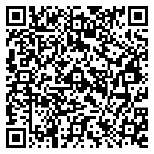 استفاده از مترجم شفاهیاگر انگلیسی زبان دوم شماست و برای شرکت در دوره قوانین جاده ایی Plates Plus و یا شرکت در آزمون عملی رانندگی نیاز به کمک دارید، لطفاً به مرکز خدمات تاسمانیا محل خود (service.tas.gov.au) مراجعه کنید و یا با شماره 1300135513 تماس بگیرید تا برای شما مترجم شفاهی هماهنگ شود. ممکن است برای استفاده از این خدمات نیاز باشد هزینه ایی پرداخت کنید.برنامه ها و خدمات کمکی خدمات و برنامه های کمکیبرای کمک به شما در روند گرفتن گواهینامه رانندگی در تاسمانیا تعدادی برنامه حمایتی وجود دارند. در صورت داشتن هرگونه مشکل، حمایت های موجود شامل مواردی از قبیل کمک به یادگیری قوانین جاده ایی تاسمانیا تا تمرین برای آزمون عملی رانندگی می باشند. برنامه کمک به رانندگان در حال تعلیم ‘Learner licence Assistance Program’ به افرادی که به دلیل مسائلی مانند سواد کم، صحبت کردن به زبانی غیر از انگلیسی و  یا عدم توانایی در استفاده از کامپیوتر با مشکل مواجه می شوند، کمک می کند.برنامه مربی گری راننده تحت تعلیم ‘Learner Driver Mentor Program’، به افرادی که موانعی برای کسب تجربه ‘ساعات رانندگی تحت نظارت ’جهت گذراندن آزمون رانندگی گواهینامه مشروط دارند، تجربه رانندگی رایگان زیر نظر افراد داوطلب را ارائه می دهد.مرکز منابع مهاجران “Migrant Resource Centre”:Migrant Resource Centre Tasmania - Multicultural support services (mrctas.org.au) Ph: 03 6221 0999برنامه کمک به رانندگان در حال تعلیم “Learner Licence Assistance Program”: Ph: 1300 135 513 (Service Tasmania)برنامه مربی گری برای رانندگان در حال تعلیم “Learner Driver Mentor Program”:Home - Driver Mentor Training Tasmania (drivermentoringtasmania.org.au)Ph: 0409 832 764